FICHE INSCRIPTION                     2022 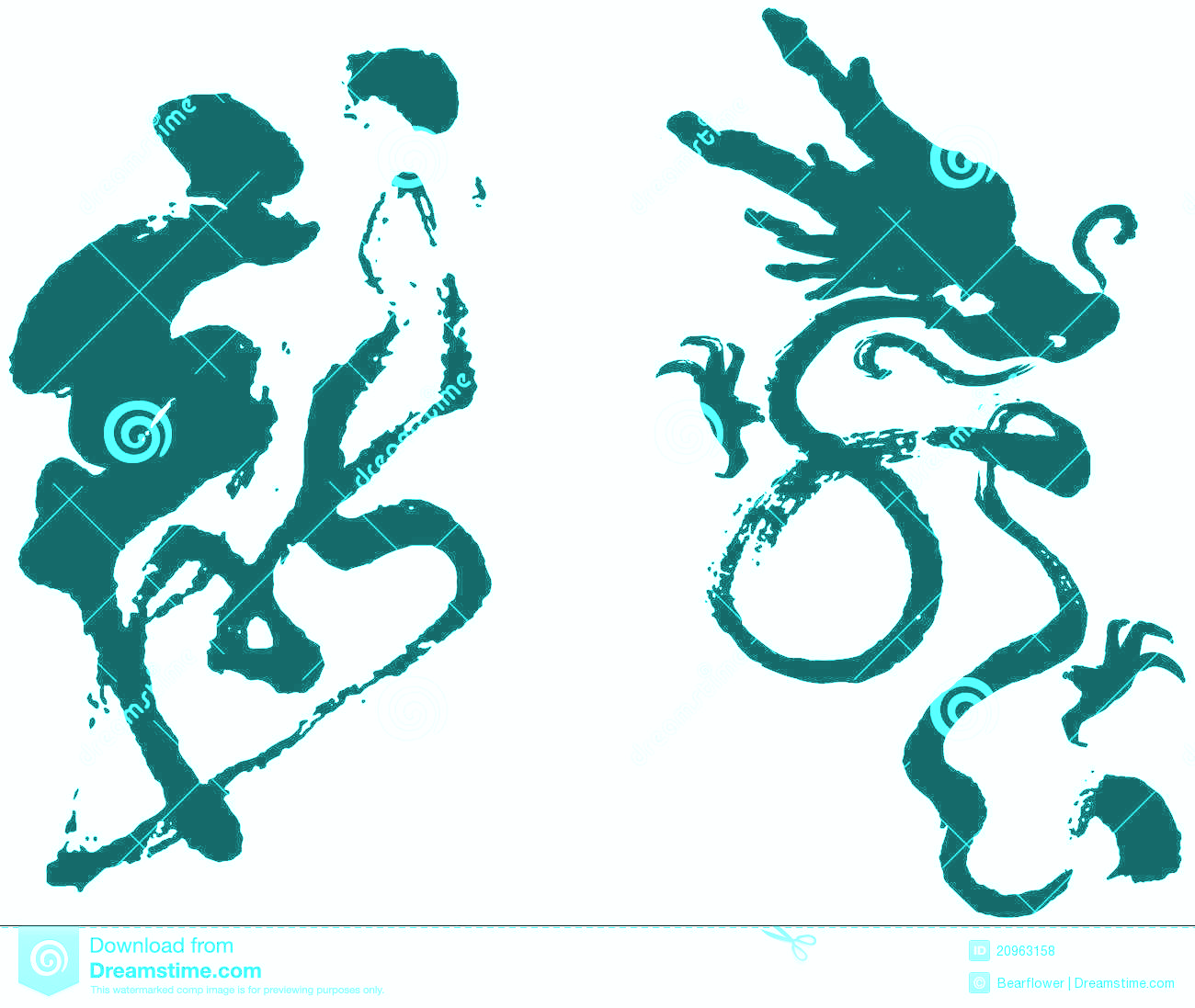 Nom:                                                      PrénomAdresseCode Postal				VilleTéléphonesEmaill (lisible)Cours:                                        Jours:                            Heure:. Cours Qi Gong  : 30 cours             € 360 . 3  chèques x € 120.                                  Incluant 3 ateliers de 4 heures gratuits dans l’année.                                                          € 120 le trimestre.      € 15  le cours.                                                          - 30 % pour le conjoint. 2 Cours ou +  par semaine + les ateliers  € 450 ; 3 chèques x € 150. Stage « rêves lucides » 3 jours 2 nuits                               € 360. Atelier « rêves lucides »                1 jour  € 90     2 jours   € 120. Ateliers 4 heures       € 37.        Intervention entreprise   € 95 : H    + fraisFormation Qi Qong 4 week end + 1 stage 3 j                 € 1100Formation individuelle :  Thaï corps complet, Thaï foot, Thaï dos,                                     Thai head & palmaire,Qi Qong, hygiène énergétque du praticien, rêves lucides…à partir de  € 146 / jour ou forfait 100 et 200 heuresLes cours sont payables à l’avance, 3 chèques à  l’ordre de  «  Gilles Le Picard «  ou virementFacture à l’attention des mutuelles, comités d’entreprises ou autres bons pour un remboursement pas suivante. Signature et cachet sur présentation.     Engagement est pour l’année scolaire.                                                                                                                                                                                                                                             Pas de remboursement  sans raison majeure.  SIGNATURE ET DATE